ПРОЕКТ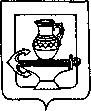 СОВЕТ ДЕПУТАТОВ СЕЛЬСКОГО ПОСЕЛЕНИЯВВЕДЕНСКИЙ СЕЛЬСОВЕТ ЛИПЕЦКОГО МУНИЦИПАЛЬНОГО РАЙОНА ЛИПЕЦКОЙ ОБЛАСТИ РОССИЙСКОЙ ФЕДЕРАЦИИПятьдесят первая сессия шестого созываР Е Ш Е Н И Е_______________								                   № ____Руководствуясь статьей 44 Федерального закона от 6 октября 2003 года №131-Ф3 «Об общих принципах организации местного самоуправления в Российской Федерации», Уставом сельского поселения Введенский сельсовет Липецкого муниципального района Липецкой области Российской Федерации, Порядком организации и проведения публичных слушаний на территории сельского поселения Введенский сельсовет Липецкого муниципального района Липецкой области, Совет депутатов сельского поселения Введенский сельсовет Липецкого муниципального района Липецкой областиРЕШИЛ:1. Назначить публичные слушания по вопросу: «Отчет об исполнении местного бюджета сельского поселения Введенский сельсовет Липецкого муниципального района Липецкой области за 2023 год» на 23 мая 2024 года в 14 час. 00 мин. по адресу: Липецкая область, Липецкий район, с. Ильино, ул. Административная, д. 1 (здание администрации сельского поселения Введенский сельсовет Липецкого муниципального района Липецкой области).2. Разместить на официальном сайте администрации сельского поселения Введенский сельсовет Липецкого муниципального района в сети Интернет в разделе «Документы» (http://vved-adm.ru) информационные материалы по вопросу: «Отчет об исполнении местного бюджета сельского поселения Введенский сельсовет Липецкого муниципального района Липецкой области за 2023 год». 3. Определить уполномоченным органом ответственным за организацию и проведение публичных слушаний - Совет депутатов сельского поселения Введенский сельсовет Липецкого муниципального района Липецкой области Российской Федерации. 4. Определить адрес и контактную информацию для подачи замечаний и предложений по вопросу, вынесенному на публичные слушания, а также заявок на участие в публичных слушаниях: 398507, Липецкая область, Липецкий район, с. Ильино, ул. Административная, д. 1, ежедневно, кроме выходных (суббота и воскресенье) с 09:00 до 15:00 час. (перерыв на обед с 12:00 до 12:48 час.), адрес электронной почты: admvved@yandex.ru, контактный телефон: 8(4742) 756144, уполномоченное лицо – Савченко Анна Игоревна. Предложения и замечания также могут быть направлены через официальный сайт администрации сельского поселения Введенский сельсовет Липецкого муниципального района в сети Интернет в разделе «Интернет-приемная» (http:// vved-adm.ru).5.	Установить срок приема предложений и замечаний по вопросу, вынесенному на публичные слушания, а также заявок на участие в публичных слушаниях – с даты обнародования настоящего решения до начала голосования за итоговый документ по результатам проведения публичных слушаний.    6.	Итоговый документ по результатам проведения публичных слушаний по вопросу, вынесенному на публичные слушания, обнародовать в порядке, предусмотренном Уставом сельского поселения Введенский сельсовет Липецкого муниципального района Липецкой области Российской Федерации.7. Настоящее решение вступает в силу со дня официального обнародования. Председатель Совета депутатовсельского поселения Введенский	 Н.В. БорцоваО проведении публичных слушаний на территории сельского поселения Введенский сельсовет Липецкого муниципального района Липецкой области Российской Федерации по вопросу: «Отчет об исполнении местного бюджета сельского поселения Введенский сельсовет Липецкого муниципального района Липецкой области за 2023 год».